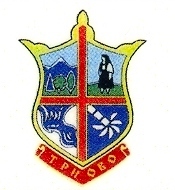 РЕПУБЛИКА СРПСКАОПШТИНА ТРНОВООпштинска управа          Подносилац захтјева:                                                                             ПРИЈЕМНИ ШТАМБИЉПРЕДМЕТ: Захтјев за издавање пољопривредне сагласности (претварање пољопривредног земљишта у непољопривредне сврхе)Обраћам вам се захтјевом за издавање пољопривредне сагласности за ________________________________________________________________________________________Објекат ће се градити на парцели к.ч број ______________________ , по култури _________________________________________________________________, уписана у к.о ______________________________ у површини од __________________________ .1. По локацијским / урбанистичко-техничким условима број: _______________________ од _____________ одобрена ми је локација наведеног објекта.Уз захтјев прилажем:1. Локацијски услови или урбанистичко-технички услови овјерени од управе надлежног за послове уређења простора;2. Копија геодетског снимка ситуације стварно изведеног стања израђеног од овлаштеног лица за послове премјера и катастра непокретности / само у случају легализације бесправно изграђеног објекта/3. Посједовни лист или лист непокретности за парцелу за коју се тржи сагласност ( са уписаном висином катастарског прихода )4. Копију катастaрског плана или ажурна геодетска подлога предмета обухвата;5. Земљишно- књижни извадак /доказ о правном основу за коришћење земљишта, ако инвеститор није власник пољопривредног земљишта;6. Доказ надлежног органа о претходном стању, уколико се у посједовном листу предметно земљиште води као непољопривредно;7. Уплатницу о плаћеној накнади.( КОПИЈЕ МОРАЈУ БИТИ ОВЈЕРЕНЕ )                                                                                                                            ПОДНОСИЛАЦ ЗАХТЈЕВА:                                                                                                                                                                                                                                                                           Трново, ___________________                                                    __________________________                                                     ПРЕЗИМЕ: ИМЕ ( ОЧЕВО ИМЕ ): ЈМБ:КОНТАКТ АДРЕСА:КОНТАКТ ТЕЛЕФОН:ЛИЧНА КАРТА НАЗИВ ПРЕДУЗЕЋА:ЈИБ: